14 гинуар 2020й.                                   № 7                        14 января 2020г.«Об обозначении Дня чистоты на территории сельского поселения Бурлинский сельсовет муниципального района Гафурийский район РБ»  Во исполнение Указа Главы Республики Башкортостан от 17.01.2019г. № УГ -3412 «Об объявлении  в Республике Башкортостан 2020год - Годом эстетики населенных пунктов» и в целях выполнения мероприятий по благоустройству населенных пунктов сельского поселения Бурлинский сельсовет муниципального района Гафурийский район РБПостановляю:1. Определить день недели – пятницу – Днем чистоты  в сельском поселении Бурлинский сельсовет муниципального района Гафурийский район РБ.2. Рекомендовать:2.1. Организациям, учреждениям, предприятиям сельского поселения Бурлинский сельсовет муниципального района Гафурийский район РБ еженедельно в пятницу проводить мероприятия по наведению порядка и чистоты в населенных пунктах, вокруг административных зданий, домов, приусадебных участков, обкашивание территорий, в т.ч. вокруг пустующих домов.2.2. В целях выполнения  Правил благоустройства, чистоты и порядка в населенных пунктах, по согласованию с муниципальными учреждениями, организациями и предприятиями закрепить территории, улицы в населенных пунктах (приложение №1).2.3. Настоящее решение обнародовать в здании Администрации сельского поселения Бурлинский сельсовет муниципального района Гафурийский район РБ путем размещения на информационном стенде по адресу: РБ, Гафурийский район, с.Бурлы, ул.Казанская, 21 и на официальном сайте сельского поселения Бурлинский сельсовет муниципального района РБ: http://burly.ruГлава сельского поселения:                                          А.К.Хайретдинов КАРАР.ПОСТАНОВЛЕНИЕБАШКОРТОСТАН РЕСПУБЛИКАНЫГАФУРИ РАЙОНЫ МУНИЦИПАЛЬ РАЙОНЫБУРЛЫ АУЫЛ СОВЕТЫАУЫЛ БИЛӘМӘНЕХАКИМИӘТЕ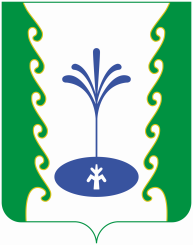 РЕСПУБЛИКА БАШКОРТОСТАН              АДМИНИСТРАЦИЯСЕЛЬСКОГО ПОСЕЛЕНИЯ БУРЛИНСКИЙ СЕЛЬСОВЕТМУНИЦИПАЛЬНОГО РАЙОНАГАФУРИЙСКИЙ РАЙОН